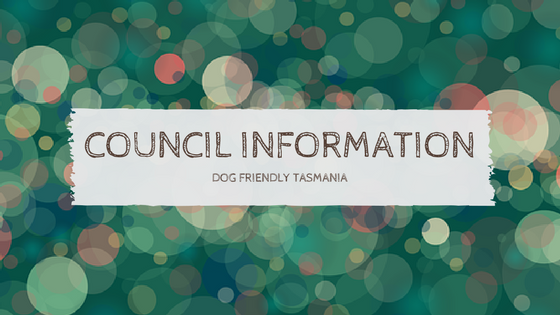 Information regarding approved Dog exercise areas is correct at time of posting.  Updates for new changes will be checked every quarter.West/North West Coast CouncilsWest CoastCovers the areas of Linda, Gormanston, Grenville Harbour, Queenstown, Rosebery, Strahan, Trial Harbour, Tullah and Zeehan.P.5, section 3.4 gives the declared area and prohibited areas for dog exercise.https://www.westcoast.tas.gov.au/webdata/resources/files/WCC010%20Policy%20-%20Dog%20Management%20ADOPTED.pdf Circular HeadCovers the areas of Arthur River & surrounds, Marrawah, Smithton & Stanley.https://www.circularhead.tas.gov.au/webdata/resources/files/Dog%20Exercise%20Areas%20Brochure%20Final%20Version.pdfWaratah-WynyardCovers the areas of Boat Harbour, Corinna, Sisters Creek, Somerset, Waratah, Wynyard & Yollahttps://www.warwyn.tas.gov.au/webdata/resources/files/Dog%20Restriction%20Designated%20Beach%20Brochure%2011.01.13.pdfBurnie City CouncilCovers the areas of Burnie, East Cam, Highclere, Natone, Ridgley, Roundhill, Tewkesbury & West Mooreville.file:///C:/Users/lisa/Downloads/Dog-Management-Policy-CP-CBS-SG-032%20(5).pdfp.5-6 has listed areas.There is also a designated enclosed dog exercise area in the View Road Reserve, Burnie.Central Coast LoacalityCentral Coast CouncilCovers such areas as Forth,  Gunns Plains, Heybridge, Penguin, Riana, Ulverstone, Sulphur Creek & Turners Beach.Please click on the PDF within the document for map locality.http://www.centralcoast.tas.gov.au/dogs/Devonport City CouncilCovers the area of Devonport & surrounds.http://www.devonport.tas.gov.au/Live/Pets-Animals/Animal-Exercise-AreasLatrobe Covers the areas of Hawley Beach, Latrobe, Port Sorell & Sassafras.http://www.latrobe.tas.gov.au/webdata/resources/files/Dogs%20on%20Beaches.pdfKentish CouncilCovers areas such as Acacia Hills, Cradle Mountain, Merseylea, Moina, Mount Roland, Railton, Sheffield & Wilmot.The dog management policy still seems to be in a draft mode.http://www.kentish.tas.gov.au/webdata/resources/files/Draft%20Dog%20Mgt%20Policy%20(Raiton%20Rec).pdfHighlands CouncilsMeander ValleyCovers such areas as Blackstone Heights, Deloraine, Hadspen & Westburyhttps://www.meander.tas.gov.au/page.aspx?u=444Central Highlands CouncilCovers such areas as Bothwell, Derwent Bridge, Miena & TarraleahPg 9 & 10 for exercise areashttp://centralhighlands.tas.gov.au/wp-content/uploads/Dog-Management-Plan-Adopted-November-20151.pdfNorthern TasmaniaWest Tamar CouncilCovers areas such as Beaconsfield, Exeter, Legana, Riverside & Trevallynhttp://www.wtc.tas.gov.au/Services-Facilities/Animals-and-Pets/Dog-Exercise-AreasGeorge Town CouncilCovers such areas as Beechford, Bell Bay, Bellingham, George Town, Hillwood, Lefroy< Long Reach, Low Head, Pipers brook/River & WeymouthPge 12 of the following document for declared exercise areas.https://georgetown.tas.gov.au/policies?fd=c%25A1%25A6%2511%250B%25B1%259D%2588%25C2rwu%25FA%25F7%250F%252A%25F0%2509%25B8%25E4%2512%252C%2527%259Aq%25C3%252A%25A2%2592%2593%25F8i%2560%25FEl%25F1Launceston City CouncilCovers Launceston and surrounding suburbs.This is an interactive map of dog exercise areas, click and zoom in for further information.http://launceston.maps.arcgis.com/apps/webappviewer/index.html?id=c730e156fa8643acb676bc3a0b930fbcMidlands CouncilsNorthern Midlands CouncilCovers areas such as Ben Lomond, Campbell Town, Cressy, Evandale, Fingal, Lake Leake, Longford, Perth, Ross & Tooms LakeClick on the ‘Where can I exercise my dog’ section of the document. https://www.northernmidlands.tas.gov.au/living/animals/dog-controlSouthern Midlands CouncilCovers areas such as Anthill Ponds, Broadmarsh, Campania, Kempton, Levendale, Mangalore, Oatlands, Strathburn, Tunbridge & Woodsdale.From what I have searched on the council site, there seems to be only one official dog exercise area and that is the Mangalore Recreation AreaPge 26 gives the information for use with dogshttps://www.southernmidlands.tas.gov.au/assets/southernmidlands_Dog_Management_Policy_August_2016.pdfNorth East TasmaniaDorset CouncilAlberton, Bridport, Cape Portland, Gladstone, Lisle, Moorina, Mount William, Pioneer, South Springfield & Tomahawk.https://www.dorset.tas.gov.au/dogsEast Coast CouncilsBreak O’Day CouncilCovers areas such as Ansons Bay, Binalong Bay, Douglas River, Fingal, Mount William National Park, Pyengana, Scamander, St Helens, Upper Esk, WeldboroughInteractive map, click and zoomhttps://www.google.com/maps/d/viewer?mid=17AQqZsnnfJucha7-gyLEePAGra_X3nMc&ll=-40.92760267970721%2C148.3099404777338&z=132018 Dog Management Policy, click on maps to the right in the green boxhttp://www.bodc.tas.gov.au/development/animals/dog-management-policyGlamorgan Spring Bay CouncilCovers areas such as Bicheno, Coles Bay, Freycinet, Orford, Swansea & TriabunnaPart B of the Glamorgan Spring Bay dog information has the declared exercise areas.http://gsbc.tas.gov.au/wp-content/uploads/2016/06/Dog-Management-Policy-2014-2019.pdfSouth East CouncilsSorellCovers areas such as Boomer Bay,Dodges Ferry, Dunally,  Marion Bay, Midway Point, Sorell & Wattle Hill.Not the clearest or easiest of current information to find.Parks areashttp://www.sorell.tas.gov.au/category/our-municipality/recreation/parks-and-playgrounds/Beacheshttp://www.sorell.tas.gov.au/category/our-municipality/recreation/beaches/https://www.sorell.tas.gov.au/download/publications_-_all/parks_and_beaches_-_cs/Parks-Beaches-Guide-2016.pdfTasman CouncilCovers such areas as Eaglehawk Neck, Koonya, Murdunna, Nubeena, Port Arthur, Saltwater River, Taranna & white Beach.Scroll down to the Location/Areas/Beaches for the interactive map of dog friendly exercise areas.https://www.tasman.tas.gov.au/environment-health/animal-management/Pge 16-19https://www.tasman.tas.gov.au/download/policies/C-005-Dog-Management-Policy-2012-2017.pdfSouthern Councils RegionHobartHobart city area and immediate surroundsClick on the Hobart City Council Dog Exercise area map in the documenthttps://www.hobartcity.com.au/Residents/Pets-and-animals/Dogs/Dog-exercise-areasClarence City CouncilCovers areas such as Bellerive, Cremorne, Droughty Point, Lindisfarne, Richmond, Opossum Bay, Otago & Seven Mile Beach.https://www.ccc.tas.gov.au/page.aspx?u=937Brighton City CouncilCovers areas such as Bridgewater, Brighton, Gagebrook, Herdsmans Cove, Honeywood, Old Beach, Pontville & Tea Tree.Have not been able to find in the council website a list of the declared dog exercise areas.  This website does have an interactive map with the dog friendly walks.  Zoom & click on the marked points for more information.https://www.greaterhobarttrails.com.au/tracks/walking/dogs/brighton/?v=mapIf you have further information that could be added please let me know.Glenorchy City CouncilCovers areas such as Cadbury, Claremont, Collinsvale, Dowsing Point, Glenlusk, Springdale, West Moonah, Whitestone Point & parts of the Wellington Range.Click on the Declared Areas Maphttps://www.gcc.tas.gov.au/residents/animals-and-pets/dogs/dog-exercise-areashttps://maps.gcc.tas.gov.au/dogexerciseareas.htmlKingborough City CouncilCovers areas such as Blackmans Bay, Bonnet Hill, Bruny Island, Coningham, Howden, Kingston, Margate, Middleton, Snug, Taroona, Tinderbox & Woodbridge.Pge 7-20 of the Dog Management Policy for Declared Areas.https://www.kingborough.tas.gov.au/wp-content/uploads/2017/07/Policy_4_3_Dog_Management_Policy-2017-v1.0.pdfSouth West Tasmanian CouncilsDerwent Valley CouncilCovers areas such as Black Hills, Glenora, Lachlan, Lake Pedder, Molesworth, Mt Field National Park, Mount Lloyd, New Norfolk, Strathgordon & Styx.https://www.derwentvalley.tas.gov.au/webdata/resources/files/52814%20Dog%20Brochure.pdfPge. 12-20https://www.derwentvalley.tas.gov.au/webdata/resources/files/DVC-POL-024%20Dog%20Management%20Policy%20Final.pdf Huon Valley CouncilCovers areas such as Cygnet, Dover, Franklin, Geeveston & Huonville.Click on the Council Facilities Map for visual reference of localities.http://www.huonvalley.tas.gov.au/services/animals/dog-exercise-areas/In the above document it does say the dog exercise areas are clearly marked on the facilities map, but upon opening the map there are no dog exercise areas marked or visible.  Only cemeteries.http://www.huonvalley.tas.gov.au/services/facilities/ If you have any further information regarding any Council official dog exercise areas, please pop me a message so I can add/change/update the listed information.